TÍTULO – FONTE TIMES NEW ROMAN TAMANHO 14, NEGRITO, JUSTIFICADO, ESPAÇAMENTO SIMPLES – O TÍTULO DEVE SER CONCISO E NÃO ULTRAPASSAR DUAS LINHASÁrea: i) Alimentos; ii) Saúde; iii) Agricultura; iv) Indústria e Processos industriais; v) Meio Ambiente e vi) Ciências Básicas e Engenharias.Jonas C. Alencar (FM),1 Hugo Lupo (TM),2 Maria B. Silva (IC),2 Paulo J. Almeida (TC),1 Carla Souza (PG),2 João S. S. H. Melo (PQ).1* (autor que está submetendo o resumo deve vir sublinhado e o autor principal com *). Não abreviar o primeiro nome e o último. Categorias: Pesquisador (PQ), Prof. de ensino fundamental/médio (FM), Pós-graduando (PG), Estudante de graduação (IC), Técnico de Nível Superior (TC) e Técnico de Nível Médio (TM). (Fonte TIMES NEW ROMAN, tamanho 12, negrito)1 Universidade xxx, Departamento yyy, 2 Universidade xxx, Departamento yyy (Times new roman, 10, itálico)*e-mail: autor@seumail.com.br (do autor principal)Palavras-Chave: :(máximo 6, separadas por vírgula, primeiras letras em maiúscula, times new roman, 10, itálico).Texto redigido em português, com a fonte "Times New Roman" tamanho 11 e espaçamento simples. O trabalho deve ser escrito de forma resumida em apenas 01 página e sem parágrafos. É permitida a inserção de tabelas, esquemas ou figuras, desde que caibam nesta área. 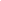 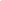 Texto redigido em português, com a fonte "Times New Roman" tamanho 11 e espaçamento simples.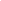 Até duas citações e que caibam nesta página. Texto redigido em português, com a fonte "Times New Roman" tamanho 9 e espaçamento simples. As citações devem ser indicadas no texto por um sistema de chamada: numérico ou autor-data conforme a norma NBR10520 da ABNT.